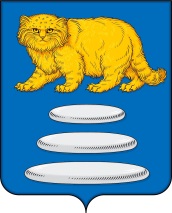 СОВЕТ МУНИЦИПАЛЬНОГО РАЙОНА«СРЕТЕНСКИЙ РАЙОН» ЗАБАЙКАЛЬСКОГО КРАЯРЕШЕНИЕ28 марта 2024г                                                                                    № 57 -РНП                                                                 г. СретенскОб утверждении Схемы территориального планирования муниципального района «Сретенский район» Забайкальского краяВ соответствии со статьей 20 Градостроительного кодекса Российской Федерации, Федеральным законом от 6 октября 2003 года № 131-ФЗ «Об общих принципах организации местного самоуправления в Российской Федерации», Уставом муниципального района «Сретенский район», Совет муниципального района «Сретенский район» решил:Утвердить схему территориального планирования муниципального района «Сретенский район» Забайкальского края (Прилагается).Решение Совета муниципального района «Сретенский район» от 27.03.2012 года № 143 «Об утверждении Схемы территориального планирования муниципального района «Сретенский район» Забайкальского края» считать утратившим силу.         3. Настоящее решение вступает в силу после его официального опубликования (обнародования) в порядке, установленном Уставом муниципального района «Сретенский район».          4. Контроль за исполнением настоящего решения возложить на заместителя главы муниципального района «Сретенский район» по вопросам территориального развития Администрации муниципального района «Сретенский район».  Председатель Совета  муниципального района «Сретенский район»                                                          В.В. Верхотуров  И.О.Главы муниципального района    «Сретенский район»                                                               С.А.Скворцов